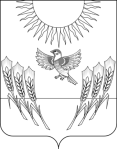 АДМИНИСТРАЦИЯ ВОРОБЬЕВСКОГО МУНИЦИПАЛЬНОГО РАЙОНАВОРОНЕЖСКОЙ ОБЛАСТИПОСТАНОВЛЕНИЕ от   02.05.2012 г.    №	  159         	    	            с. ВоробьевкаОб установлении особого противопожарного режима на территории Воробьевскогомуниципального района	В соответствии с постановлением правительства Воронежской области от 20.04.2012 года № 309 «Об установлении особого противопожарного режима на территории Воронежской области», распоряжением администрации Воробьевского муниципального района от 28.06.2010 года № 284-р «Об утверждении Положения о порядке установления особого противопожарного режима на территории Воробьевского муниципального района» и  в целях недопущения лесных пожаров, администрация Воробьевского муниципального районаП О С Т А Н О В Л Я Е Т :	 1. Установить на территории Воробьевского муниципального района со 02.05.2011 года особый противопожарный режим.	2. На период действия особого противопожарного режима запретить:	2.1. Посещение лесных насаждений и урочищ гражданами на всех видах транспортных средств;	2.2. Разведение костров в лесных массивах и сельскохозяйственных угодьях, полосах отвода линий электропередач, железнодорожных и автомобильных дорог.	 3. Рекомендовать	 главам сельских поселений Воробьевского муниципального района, (особенно Никольского-1, Никольского-2, Верхнебыковского) разработать маршруты и организовать совместное патрулирование территорий лесных насаждений, с привлечением сотрудников государственной пожарной охраны, отделения надзорной деятельности по Воробьевскому району, отдела полиции  МО МВД России «Бутурлиновский», добровольных пожарных формирований.	4. Начальнику отделения надзорной деятельности ГУ МЧС по Воронежской области по Воробьевскому району Дремову Ю.Ю. проводить служебные проверки по каждому случаю   поджога сухой растительности.	5. Помощнику главы администрации Воробьевского муниципального района Тихоненко В.И., руководителям районных служб перевести со 02.05.2012 года силы, привлекаемые к тушению пожаров в режим «повышенной готовности».	         ,6. Контроль за ходом выполнения  данного постановления  оставляю за собой.                Глава администрации                муниципального района	         	               И.Т. Рябинин